Date: June 14th, 2018Call to OrderJohn Shardlow called the meeting to order at 6:59 pm.Devotional / Shared PrayerPastor Lauren led us in prayer.Establish a QuorumMembers present:  John Shardlow, Mike Dolan, Jessica Henry, Darci Bontrager, Tom Lund, Joe ZeiglerMembers absent:  Jeff Johnson, Keith Gilbert, Beth JacobsonOthers present:  Dave Booms, Pastor Lauren Wrightsman, Laurel HofeldtApproval of AgendaA motion to approve the agenda was made by Jess and seconded by Darci.  The motion was approved unanimously.Approval of June minutesA motion to approve the May minutes was made by Jessica and seconded by Joe.  The motion was approved unanimously.Monthly ReportsStaff and committee reports are attached.  Any additional discussion is listed below.Finance: StaffPastorsSenior Pastor Council members went over the Annual meeting slides. There was some discussion of the Constitutional amendment language.  A motion was made to remove the words “no later” in the amendment by Joe.  The motion was seconded by Tom.  The motion was approved unanimously.  The Annual meeting will be called to order as 9 am service ends, encouraging those in attendance to continue on to the Social Hall for the meeting and breakfast.Stewardship updateAssociate PastorChurch AdministratorCommittee ReportsMission & Outreach- DarciThe budget for M/O is out.  A handout and brief discussion will be provided at the Annual meeting.Stewardship- KeithPastor Lauren discussed strategic planning and moving forward for a fall stewardship campaign.  There is a fundraising conference for staff, endowment, and stewardship members.Children- JoeVacation Bible School had 115 kids attend this past week.Youth & Family- Jessie Summer trips are full and prayer partners are still needed.  The sign up is in the Commons.Adult Ed- BethChristian Life- Beth On August 15 there is a hymn sing at Old Mexico followed by baseball game at the Saints.Nominating- Mike Tom Task force updates:  Strategic PlanningFacilities and maintenance task forceWorship and Music  75th Anniversary Ask Items for discussionPlastic ware use in the church has been in discussion.  There is interest in trying to find ways to avoid this waste.  A green team could be put in place to consider ways to find more sustainable kitchen ware.  The Campus Improvement taskforce will play a role and talk to Connie.The church directory is in need of updating but there are privacy issues.  Perhaps some kind of opt in function on the website.  The church’s Shelby portal could be an option.New Business (Action Items)There are three special appeals our Youth & Family Ministry team is seeking for approval from Council, as per a request from Michael Jordan:Gift Card Fundraiser (Yearlong)Invest in Our Youth - Slovakia (March 17 - 31)​​​CYF Garage Sale (April 29 - May 4​)A motion to approve the three special appeals was made by Jess and seconded by Darci.  The motion was approved unanimously.Upcoming datesThe Annual meeting is this Sunday June 17.  No Council meeting is set for July.  There will be a staff appreciation lunch on Tuesday August 7th at Lexington Park.  The set-up time is 10:30 am.  On Thursday August 16th, the Council will meet with new members, followed by a party at Oasis Park at 7 pm.AdjournmentA motion to adjourn was made by Tom and seconded by Jess.  The motion was approved unanimously. Closing Prayer: Pastor Lauren led Council in the Lord’s PrayerRespectfully submitted,Mike DolanCouncil Vice PresidentRoseville Lutheran ChurchDepartment Name:  Facilities Prepared By:  Steve Henry Summary of activities that have occurred since the last monthly report. Roofspec has completed sample testing on the 1955 Building. They tested 6 locations. A variety of materials from past roofing jobs that include foam, plywood and MDF sheeting were found to be failing. This seems to indicate that there will be a fair amount of work on the roof deck (underlayment) in preparation.The insurance adjuster from Church Mutual has completed his roof inspection. We are awaiting word. Since that inspection there has been additional damage from storms over the past two weeks. Another row of shingles blew off of the already damaged section of the Worship Center roof exposing more tar paper underlayment. Recent rains have continued to leak into the building causing ongoing damage to the Activity Center carpet and ceilings, and Social Hall floor.We have two ash trees at the daycare that are dying from emerald ash disease that need to come down.  In discussion with arborists  now about containing spread.   Summary of upcoming events, or issues that the Church Council should be aware of:I have contacted the WL Hall Company for a bid on the school windows. Our contracted consultants, Roofspec recommended them highly for commercial windows.Ballantine Painting will begin work on painting the north face of the Worship Center and Commons this month. This includes pressure washing, priming and painting.I’m also planning to have the trees on the west side of the church offices trimmed. They are badly overgrown and are nearly touching the Activity Center. These are giant maple trees that could do some extensive damage in a storm. And the aforementioned  ash trees that need to come down. I’m continuing to get bids for concrete work on the swale in the south parking lot and the back steps (main entrance) on the Daycare House.We will begin parking lot maintenance this month including pothole patching, lot sweeping and striping.We will also begin interior deep cleaning after VBS. This work includes floor waxing and carpet cleaning. Does the group have any questions, or concerns to bring to the Council?/ Is there anything the Council can do to assist the group?	At this point and time there is no additional assistance needed in my Ministry Department Name: CommunicationsPrepared By: Daniel Pederson, Communications ManagerSummary of activities that have occurred since the last monthly report. Annual Report is out to the congregation. New format, emphasis on stories. Thanks to all who supplied stories and photos!“pRAISE 75” campaign wrap-up. Incentives and other response efforts.___________________________________________________________________________________Summary of upcoming events, or issues that the Church Council should be aware of:August 1 is Table Deadline for Sept-Oct-Nov.Meetings to coordinate  fall Stewardship campaign. Preliminary emphasis on Invitation, being a part of this  Community United by Grace.Working on revisions to our Update (printed Sunday announcements) that will also impact eBlast, FB, etc. Calendaring out stories and emphasis on selected events over the year. Also working on new routine for worship slides at 11:00 am, layout/design to correspond to bulletins. Planning opportunities to collect stories, photos, video for future use.Department Name: Hospitality Prepared By: Connie Marchio Summary of activities that have occurred since the last monthly report. We finished up on the last big breakfast till fall, in sync with Confirmation  We still continue to do the ADK - retired teachers group through JuneThey have re-upped for another year.Prime time as well is set up for the next season.Hospitality has had a chance to cater in the church the Roseville baseball team and I felt this is something that would be great to go after in all the sports as these banquets  are every year Men’s Bible Study group is ongoing and they will have 1 more event and they as well will be done till FallSummary of upcoming events, or issues that the Church Council should be aware of:Hospitality will have a chance to serve the on-going OLLI class executives for their upcoming brunch, This is a Uof M event and is important that it all goes well, as they may be future customers of upcoming eventsThe Annual meeting will be taken place in the Social Hall and will have food service for this event. Design Committee Meeting NotesMay 16, 2018Next Meeting:  Wednesday, September 5 at 12:30  (We will try to keep to a regular schedule next year of First Wednesday of each month!)In Attendance:  Dorothy Borgstrom, Jodi Gubbrud, Marlaine Maahs, Sue Metzger, Carolyn Mohn, Dot Probst and staff liaison Steve Henry.  Pastor Lauren and Dave Booms joined us.Steve Henry update:  The new Mission Statement vinyl lettering has been installed on the walls in the Commons area by Franz Reprographics.  The 16ft. Unity Ribbon Project has been moved to the Social Hall.  It is secured to the concrete wall so it will stay there quite awhile!   The 3 Hi Que art pieces have been rehung on the north Commons wall.  The Mothers’ Room is set up and ready to be used.  It was a needed space for privacy for nursing mothers. Thank you Steve.Worship Center Shades:   Marlaine is working with Hirshfield’s for a quote.  (Hammernicks has not responded to request for quote.)  The old quote was from 2011 and will need to be revised with current prices, etc.   Marlaine will report back to committee via email after she receives a current quote.  We requested $5000-$6000 for the budget year 2018-2019.  We won’t know until both council and membership vote on a new budget proposal for 2018-2019 but we want to be ready to order if and when the budget request is approved. Thank you Marlaine.Art In Main Office :  Daniel Pederson, Trish Clifford and Dot worked to find poster art pieces for the office walls.   They found three pieces for the west window wall and a collage of 4 pieces for the copy room wall.  Marlaine’s daughter, Ella, may be able to help with photography of Central Park Volunteers and students for future use.  Details will be worked out later.Design Committee designated funds will pay the invoice for the vinyl lettering in the Commons and as much as possible for the new poster art in the main office.  This will deplete the $1500 in the Design Committee designated fund to $0.We agreed to take down the old Mission Statement from the SE Commons wall and leave the space open for now as we think about future art or uses of the space.Exhibits for the next few months are:  May/June  Slovakia posters;  July/Aug  Mission & Outreach; future possibilities include an exhibit of Karen and Hmong art and craft work.  Jodi and Dot will work out details for an exhibit and sharing time with Adult Ed and/or Children’s Ed.The Endowment Committee has requested we brain storm ideas to create a Legacy Society plaque; what it might look like and where to display it.  Dot, Daniel and Lauren will meet to discuss this further.  Many ideas flowed during our meeting;  memorial bench/waterfall with some way to show legacy donor names near by;  plaque with names on brass bars; possibly coordinating with Charter member names; Vets names?  We all will seek other church examples this summer and continue discussion in the fall.Future Projects:  Worship Center Shades; table & chairs for mezzanines; general makeover of  bathrooms; art in the Commons; Memorial Garden.  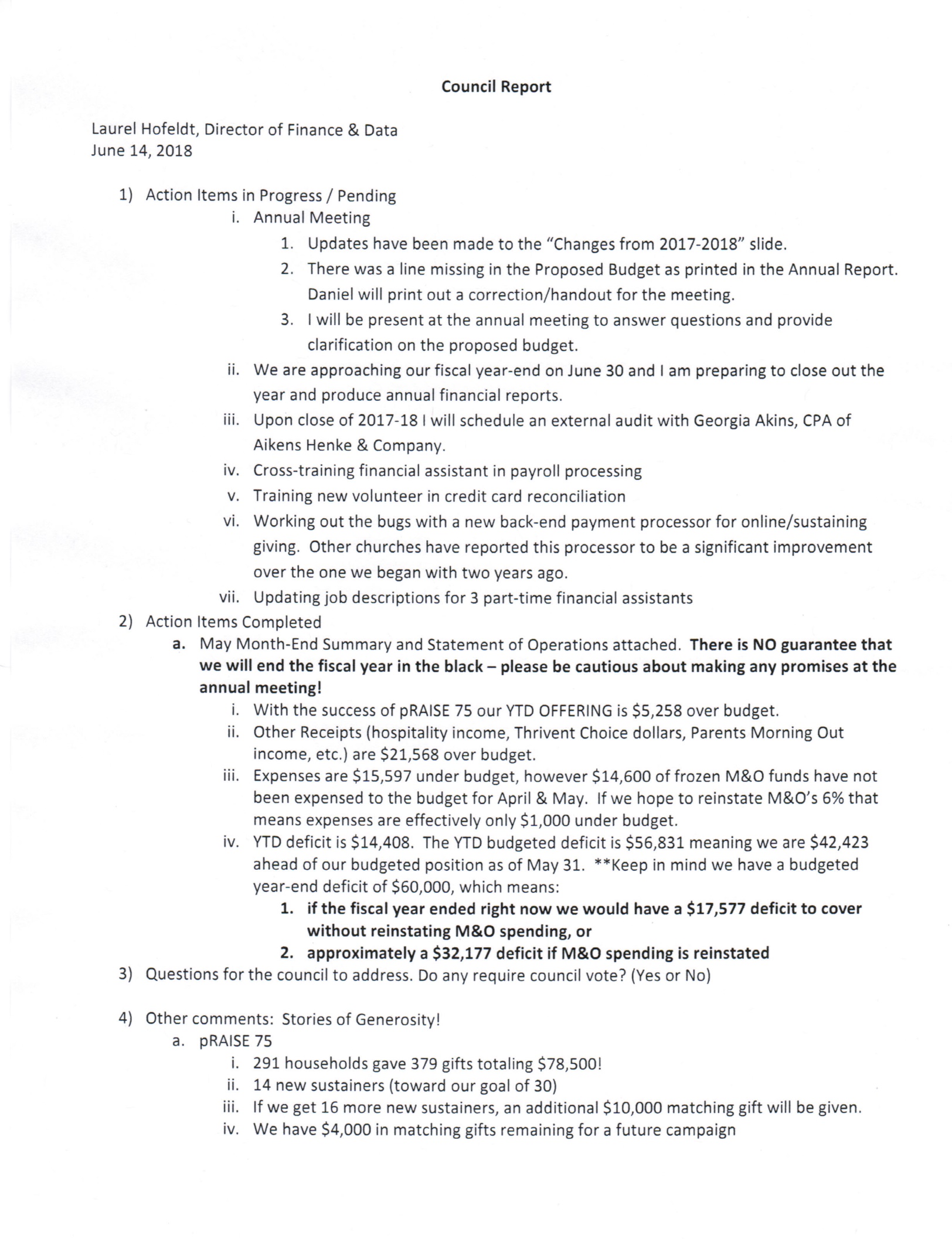 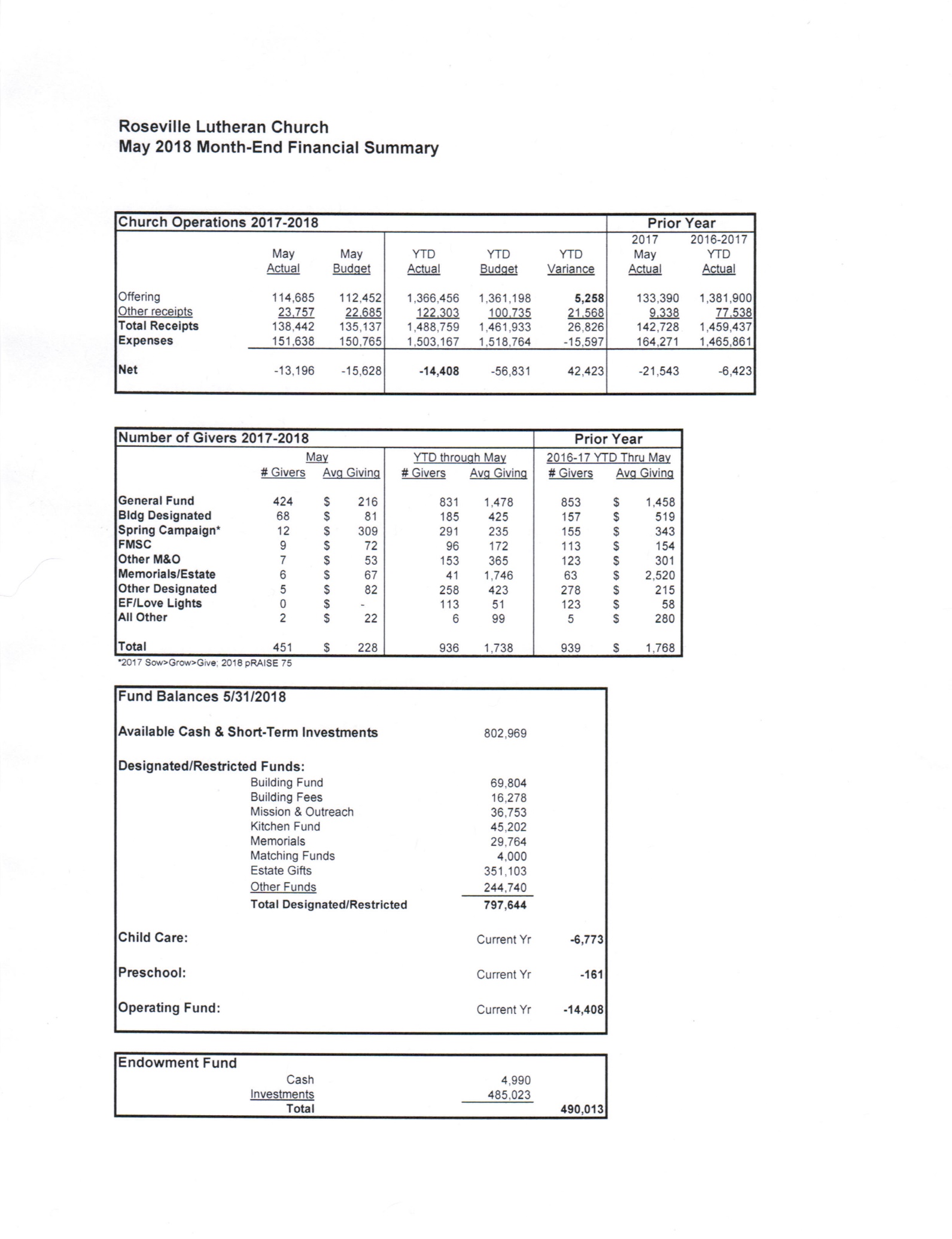 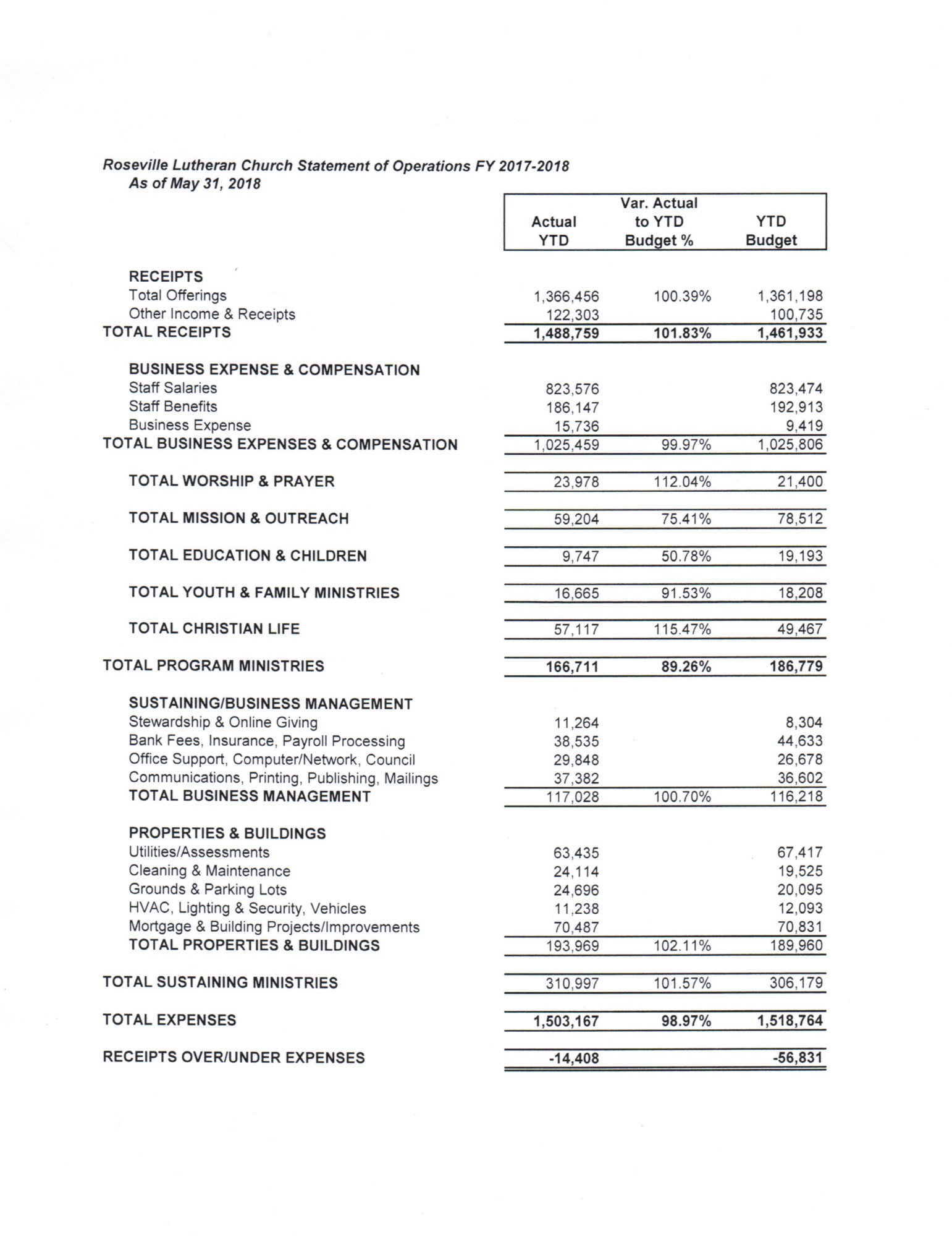 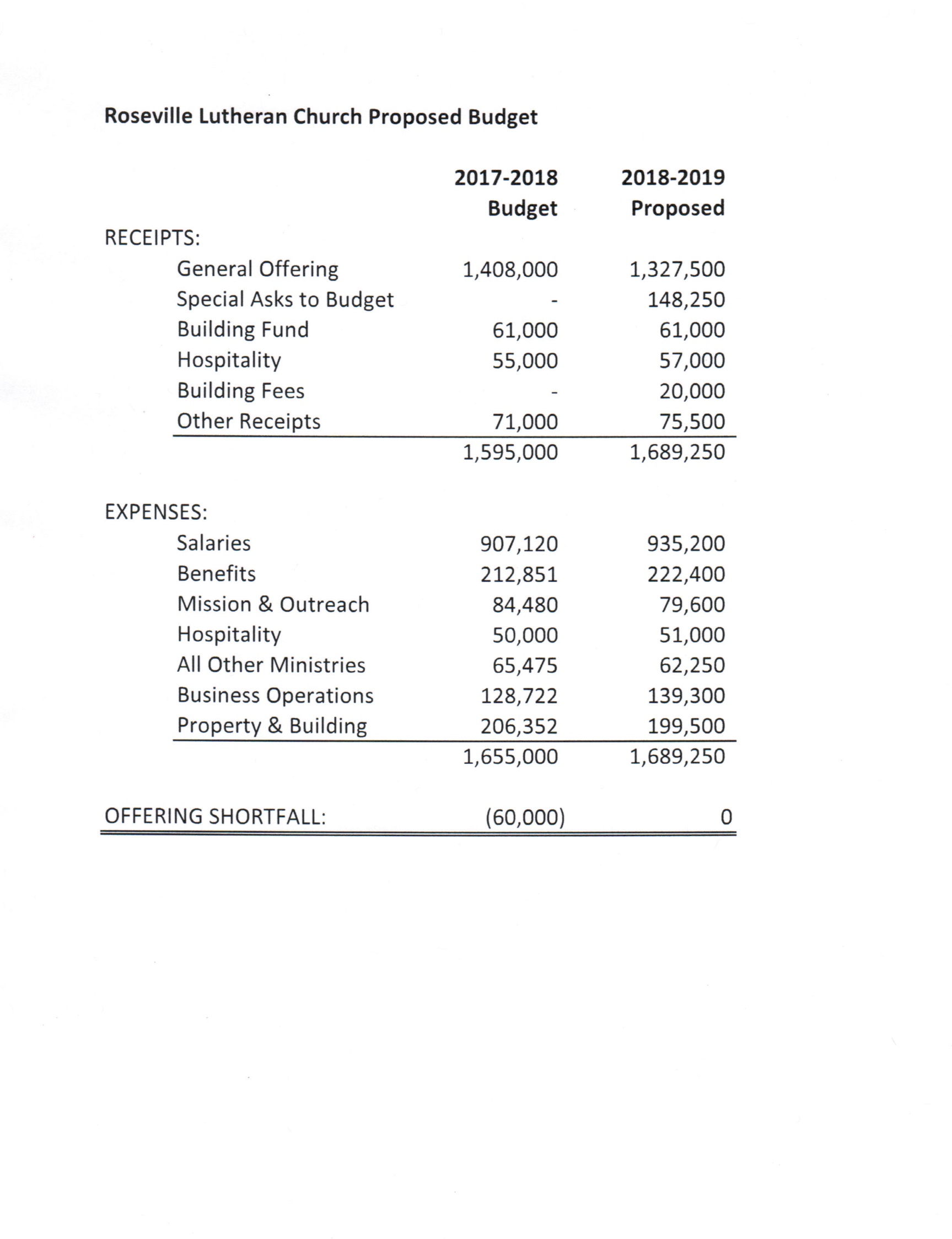 